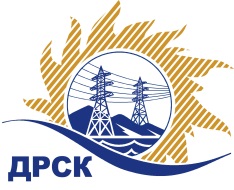 Акционерное Общество«Дальневосточная распределительная сетевая  компания»Уведомление №1 о внесение изменений в Извещение и Документацию о закупке № 80/МТПиРг. Благовещенск                                                                               11 января 2016 г.Организатор: АО «Дальневосточная распределительная сетевая компания» (далее АО «ДРСК») (почтовый адрес: 675000, г. Благовещенск, ул. Шевченко 28, тел./факс: 8 (4162) 397-260, e-mail: okzt3@drsk.ruЗаказчик: АО «Дальневосточная распределительная сетевая компания» (далее АО «ДРСК») (почтовый адрес: 675000, г. Благовещенск, ул. Шевченко 28, тел./факс: 8 (4162) 397-260, e-mail: okzt3@drsk.ruСпособ и предмет закупки: открытый запрос предложений: «Электротехническая лаборатория».	Извещение опубликованного на сайте в информационно-телекоммуникационной сети «Интернет» www.zakupki.gov.ru (далее - «официальный сайт») от 20.11.15 г. под № 31502979616Изменения внесены:В Извещение: пункт 18 читать в следующей редакции: «Дата, время и место рассмотрения заявок: Предполагается, что рассмотрение заявок участников закупки будет осуществлено в срок до 22.01.2016 г. по адресу Организатора.» пункт 19 читать в следующей редакции: «Дата, время и место подведения итогов закупки: Предполагается, что подведение итогов  закупки будет осуществлено в АО «ДРСК»  до 29.01.2016 г.»В Документацию о закупке: пункт 4.2.19 читать в следующей редакции: «Предполагается, что рассмотрение заявок будет осуществлено в срок 22.01.2016 г. по адресу Организатора»пункт 4.2.20 читать в следующей редакции: «Предполагается, что подведение итогов  закупки будет осуществлено в АО «ДРСК»  до 29.01.2016 г.»	Все остальные условия Извещения и Документации о закупке остаются без изменения.Начальник отдела конкурсных закупок                                                 М.Г. Елисеева